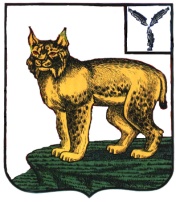 СОБРАНИЕ ДЕПУТАТОВТурковского муниципального районаРЕШЕНИЕ № 30/5От 08 мая  2019 года                                                       р.п. ТуркиО внесении изменений в Положение о бюджетном процессе в Турковском муниципальном районеВ соответствии с Уставом Турковского муниципального района Собрание депутатов Турковского муниципального района РЕШИЛО:1. Внести в Положение о бюджетном процессе в Турковском муниципальном районе, утвержденное решением Собрания депутатов Турковского муниципального района от 15 октября 2015 года № 52/2 следующие изменения:в пункте 3 «Участники бюджетного процесса, обладающие бюджетными полномочиями» слова «Глава Администрации Турковского муниципального района;» исключить;в пункте 4 «Бюджетные полномочия Собрания депутатов Турковского муниципального района» позиции 2-4 изложить в следующей редакции:«2) осуществляют контроль в ходе рассмотрения отдельных вопросов исполнения бюджета Турковского муниципального района на своих заседаниях, заседаниях комитетов, комиссий, рабочих групп, в ходе проводимых Собранием депутатов Турковского муниципального района слушаний и в связи с депутатскими запросами;3) формирует и определяет правовой статус контрольно-счетной комиссии Турковского муниципального района; 4) осуществляет другие полномочия в соответствии с Бюджетным кодексом Российской Федерации, федеральными законами иными нормативными правовыми актами Российской Федерации, законами Саратовской области, Уставом Турковского муниципального района.»;пункт 7 «Бюджетные полномочия Главы администрации Турковского муниципального района» исключить;дополнить пунктом 9.2 следующего содержания:«Пункт 9.2. Основания для внесения изменений в сводную бюджетную роспись бюджета муниципального района без внесения изменений в решение о бюджете муниципального района, в соответствии с решениями руководителя финансового органа муниципального районаВ соответствии с решениями руководителя финансового органа муниципального района может осуществляться внесение изменений в сводную бюджетную роспись бюджета муниципального района без внесения изменений в решение о бюджете муниципального района в случаях, установленных Бюджетным кодексом Российской Федерации, и (или) по следующим дополнительным основаниям:1) в случае перераспределения бюджетных ассигнований между кодами бюджетной классификации источников финансирования дефицита бюджета в ходе исполнения бюджета муниципального района в пределах общего объема бюджетных ассигнований по источникам финансирования дефицита бюджета, утвержденного решением о бюджете муниципального района на соответствующий финансовый год;2) в случае перераспределения бюджетных ассигнований между разделами, подразделами, целевыми статьями и видами расходов классификации расходов бюджетов в пределах средств, предусмотренных главному распорядителю средств бюджета муниципального района решением о бюджете муниципального района на соответствующий финансовый год для выполнения условий, установленных при предоставлении межбюджетных субсидий и (или) иных межбюджетных трансфертов, имеющих целевое назначение из федерального и областного бюджетов на софинансирование расходных обязательств муниципального района;3) в случае перераспределения бюджетных ассигнований между главными распорядителями средств бюджета района, разделами, подразделами, целевыми статьями, видами расходов классификации расходов бюджета, предусмотренных главным распорядителям средств бюджета района на предоставление грантов в форме субсидий, в том числе предоставляемых на конкурсной основе, в соответствии с пунктом 7 статьи 78 и пунктом 4 статьи 78.1 Бюджетного кодекса Российской Федерации;4) в случае перераспределения бюджетных ассигнований по отдельным разделам, подразделам, целевым статьям и видам расходов бюджета за счет экономии по использованию в текущем финансовом году бюджетных ассигнований на оказание государственных услуг (выполнение работ, поставку товаров) в пределах общего объема бюджетных ассигнований, предусмотренных главному распорядителю средств бюджета муниципального района решением о бюджете муниципального района на соответствующий финансовый год, при условии их направления на погашение кредиторской задолженности прошлых лет и (или) исполнение судебных решений;5) в случае изменения и (или) уточнения бюджетной классификации Российской Федерации на основании правовых актов Министерства финансов Российской Федерации;6) в случаях необходимости уточнения с учетом требований бюджетного законодательства кодов направлений расходов и (или) видов расходов в процессе исполнения конкретного мероприятия муниципальной программы района (мероприятия по непрограммной деятельности) в пределах общего объема бюджетных ассигнований по указанному мероприятию.В решении Собрания депутатов Турковского муниципального района о бюджете муниципального района могут предусматриваться положения об установлении иных дополнительных оснований для внесения изменений в сводную бюджетную роспись бюджета муниципального района.»;подпункт 1 пункта 12 «Документы и материалы, представляемые в Собрание депутатов Турковского муниципального района одновременно с проектом решения о бюджете муниципального района» дополнить позициями 12, 13 следующего содержания:«12) реестр источников доходов бюджета Турковского муниципального района;13) иные документы и материалы.».2. Настоящее решение опубликовать в официальном информационном бюллетене «Вестник Турковского муниципального района».Председатель Собрания депутатов Турковского муниципального района 			С.В. ЯрославцевГлава Турковского муниципального района					А.В. Никитин